Robot Olympic Games 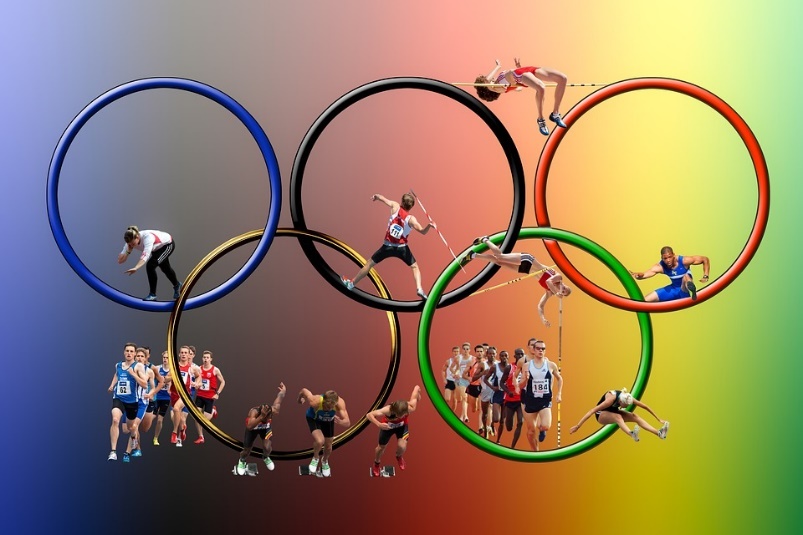 1. Shuttle race: 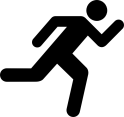 robot runs 30 cm forwardruns backwards without turning2. 2x30 m race:robot runs 30 cm forwardturns aroundruns back the same way3.Race around cones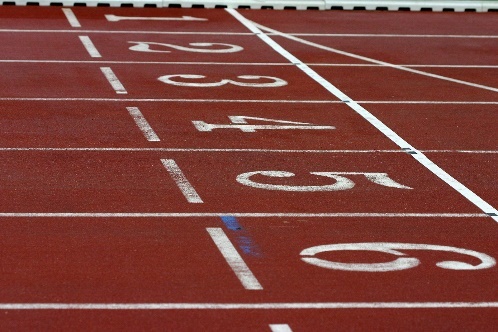 Robot runs till Cone 1 (1)Runs around Cone 1 (2-4) and continues forward till Cone 2 (5)Runs around Cone 2 (6-7) and runs back to start (8)4.Shot put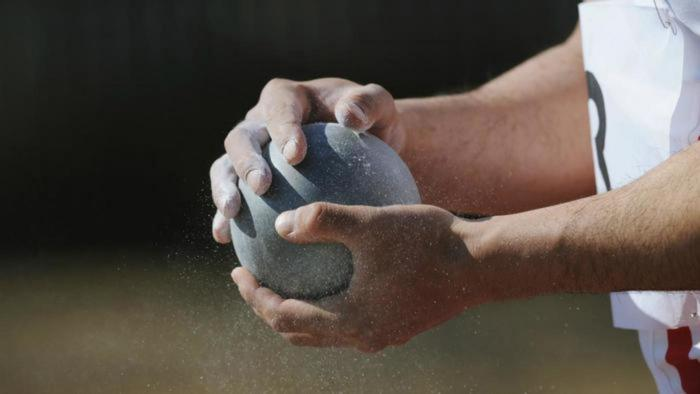 Robot turns around itself twiceRuns quickly 20 cm forwardStopsWaits for 3 secondsTurns around and slowly returns to start